TEXTE ADOPTATEP8_TA(2016)0369Comerțul cu anumite bunuri susceptibile de a fi utilizate pentru a impune pedeapsa capitală, tortura și alte pedepse și tratamente ***IComisia pentru comerț internaționalPE554.890Rezoluţia legislativă a Parlamentului European din 4 octombrie 2016 referitoare la propunerea de regulament al Parlamentului European și al Consiliului de modificare a Regulamentului (CE) nr. 1236/2005 al Consiliului privind comerțul cu anumite bunuri susceptibile de a fi utilizate pentru a impune pedeapsa capitală, tortura și alte pedepse și tratamente cu cruzime, inumane sau degradante (COM(2014)0001 – C7-0014/2014 – 2014/0005(COD))(Procedura legislativă ordinară: prima lectură)Parlamentul European,–	având în vedere propunerea Comisiei prezentată Parlamentului European și Consiliului (COM(2014)0001),–	având în vedere articolul 294 alineatul (2) și articolul 207 din Tratatul privind funcționarea Uniunii Europene, în temeiul cărora propunerea a fost prezentată de către Comisie (C7-0014/2014),–	având în vedere articolul 294 alineatul (3) din Tratatul privind funcționarea Uniunii Europene,–	având în vedere angajamentul reprezentantului Consiliului, exprimat în scrisoarea din 30 iunie 2016, de a aproba poziția Parlamentului European în conformitate cu articolul 294 alineatul (4) din Tratatul privind funcționarea Uniunii Europene,–	având în vedere articolul 59 din Regulamentul său de procedură,–	având în vedere raportul Comisiei pentru comerț internațional și avizul Comisiei pentru afaceri externe (A8–0267/2015),1.	adoptă poziția în primă lectură prezentată în continuare;2.	solicită Comisiei să îl sesizeze din nou în cazul în care intenționează să modifice în mod substanțial propunerea sau să o înlocuiască cu un alt text;3.	încredințează Președintelui sarcina de a transmite Consiliului și Comisiei, precum și parlamentelor naționale poziția Parlamentului.P8_TC1-COD(2014)0005Poziția Parlamentului European adoptată în primă lectură la 4 octombrie 2016 în vederea adoptării Regulamentului (UE) 2016/... al Parlamentului European și al Consiliului de modificare a Regulamentului (CE) nr. 1236/2005 al Consiliului privind comerțul cu anumite bunuri susceptibile de a fi utilizate pentru a impune pedeapsa capitală, tortura și alte pedepse sau tratamente cu cruzime, inumane sau degradante(Întrucât s-a ajuns la un acord între Parlament şi Consiliu, poziţia Parlamentului corespunde cu actul legislativ final, Regulamentul (UE) 2016/2134.)Parlamentul European2014-2019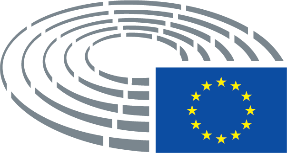 